CHEMICAL REAGENT LOG – MECKLENBURG POLICE DEPARTMENTCrime Lab / Firearms Section / Reagent Log / Serial Number Solution C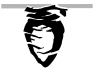 REAGENT: Solution C(Dilute Nitric Acid)REAGENT: Solution C(Dilute Nitric Acid)FORMULA: Nitric Acid (3 ml), Distilled Water (27 ml)FORMULA: Nitric Acid (3 ml), Distilled Water (27 ml)Date MadeAnalystExpiration DateDispositionNONE